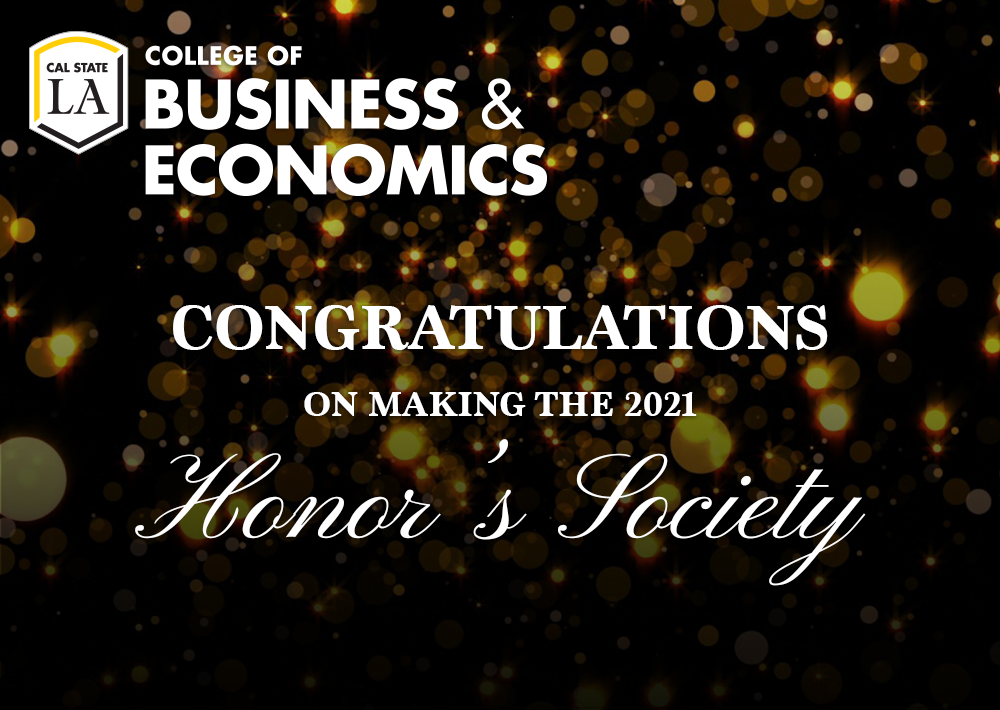 Jacob ChanJonathan ChanHarshit KapadiaSalvador Lianos GalvezKevin TanSamson TruongJulian ValenciaKarina DuarteKimberly GuerraCalvin LaiVanessa LoversoMarcos VerduzcoGuillermina LopezRosalba Lopez Pascual